Your task for this assignment is to find an example of each of the following items on the list below. However, you are trying to find examples that carry the least possible number of copyright restraints. In some cases you will need to do some investigation to discover the restrictions on an item, if there are any. Note any restrictions you find for each item using checkmarks in the chart. Take a screen shot of part or all of the web page and paste it onto another 8 ½ x 11 sized paper for handing in. It would be a good idea to edit the screen shot to just the relevant part using the crop feature of Microsoft Word, Microsoft Paint, or Adobe Photoshop. Fill this form in completely before turning it in. Finally….Choose one of the sites listed above and correctly cite it as a source:6543211ItemName of siteURLURLCR free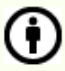 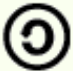 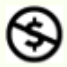 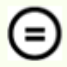 A photoof a dogA recipe for chocolate chip cookiesAn historical document from the civil warAn image of non-photographic artTotal PointsIn each categoryTotal overall points